О внесении изменений в распоряжение от 08.10.2021 № 35-р «Об утверждении Перечня муниципального имущества муниципального образования Курманаевский сельсовет подлежащего передаче во владение и (или) в пользование субъектам малого и среднего предпринимательства и организациям, образующим инфраструктуру поддержки субъектов малого и среднего предпринимательства»Внести в распоряжение администрации муниципального образования Курманаевский сельсовет от 08.10.2021 № 35-р «Об утверждении Перечня муниципального имущества муниципального образования Курманаевский сельсовет подлежащего передаче во владение и (или) в пользование субъектам малого и среднего предпринимательства и организациям, образующим инфраструктуру поддержки субъектов малого и среднего предпринимательства» следующие изменения:1.Приложение № 1 к распоряжению изложить в новой редакции согласно приложению.2. Контроль за исполнением настоящего распоряжения оставляю за собой.3. Распоряжение вступает в силу со дня подписания.Глава муниципального образования                                             К.Н.БеляеваРазослано: в дело, прокурору районаПриложение №1к распоряжению от 30.01.2024 № 3-рПеречень муниципального имуществамуниципального образования Курманаевский сельсовет,                                                           подлежащего передаче во владение и (или) в пользование                                                          субъектам малого и среднего предпринимательства и                                                           организациям, образующим инфраструктуру поддержки    субъектов малого и среднего предпринимательства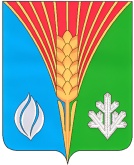 Администрациямуниципального образованияКурманаевский сельсоветКурманаевского районаОренбургской областиР А С П О Р Я Ж Е Н И Е                   30.01.2024  № 3-р                            № п/пНаименование объектаИдентификационные характеристикиАдрес объекта недвижимостиПлощадь (кв.м)Фактическое и (или) предполагаемое целевое использование объектаПримечание12345671Земельный участок Кадастровый номер№ 56:16:1007010:234, категория земель: земли сельскохозяйственного назначенияРоссийская Федерация, Оренбургская область, Курманаевский район, с/с Курманаевский, земельный участок расположен в восточной части кадастрового квартала 56:16:100701070000Для сельскохозяйственного использования2Земельный участокКадастровый номер№ 56:16:1007014:3, категория земель: земли сельскохозяйственного назначенияРоссийская Федерация, Оренбургская область, Курманаевский район, с/с Курманаевский, земельный участок расположен в западной части кадастрового квартала 56:16:10070149801,99Для сельскохозяйственного использования